Publicado en Barcelona el 17/06/2021 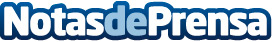 El 32,9% de las defunciones hospitalarias durante la pandemia han estado relacionadas con la COVID-19Según un informe de los Premios BSH - Best Spanish Hospitals Awards®, en el año de la COVID-19, la ocupación global de camas de UCI aumentó un 7,5% respecto el año anterior. El 25,9% de los días de estancias hospitalarias de episodios no quirúrgicos, durante el primer año de la pandemia, han sido consumidos por pacientes COVID-19. De la última ola, la peor semana fue la cuarta del año 2021 ya que el 51,3% de las defunciones hospitalarias estuvieron directamente relacionas con la COVID-19Datos de contacto:Premios BSH667656269Nota de prensa publicada en: https://www.notasdeprensa.es/el-329-de-las-defunciones-hospitalarias Categorias: Nacional Medicina Industria Farmacéutica Sociedad Infantil Premios http://www.notasdeprensa.es